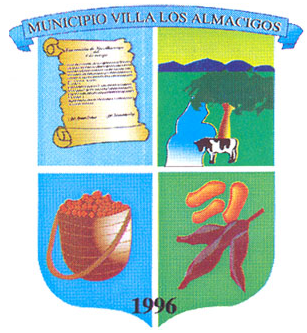 Organigrama del Ayuntamiento del Municipio de villa los almácigos  OFICINA LIBRE ACCESO A LA INFORMACIÓN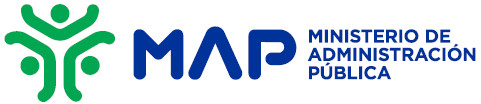 